Дошкольный возраст – это наиболее сензитивный период для овладения родным языком, который является не только средством и способом общения, но и играет важную роль в развитии мышления, внимание, памяти.Грамматический строй речи — это взаимодействие слов между собой в словосочетаниях и предложениях. Основой для его формирования является повседневное общение ребенка с близкими взрослыми, совместная деятельность с ними.При формировании грамматического строя речи ребенок должен освоить сложную систему грамматических закономерностей путем анализа речи окружающих, выделяя общие правила грамматики на практическом уровне, обобщая эти правила и закрепляя их в своей речи.Особенности формирования грамматического строя речи.Работа по формированию грамматического строя речи содержит несколько направлений:·          словоизменение – число, род, падежи;·          словообразование – образование новых слов при помощи приставок, суффиксов, образование новых слов с помощью различных частей речи, образование сложных слов;·          согласование различных частей речи между собой;·          фраза – использование в речи сложных распространенных предложений с союзами, предлогами.При общем недоразвитии речи формирование грамматического строя происходит с большими трудностями, чем овладение активным и пассивным словарем. У детей отмечаются стойкие ошибки в образовании множественного числа, согласовании существительных с числительным. Многочисленные ошибки наблюдаются при образовании новых слов; образовании относительны прилагательных.Нарушения грамматического строя речи могут быть причиной многочисленных ошибок на письме и при чтении, помешают усвоению правил русского языка.Несмотря на сложность, грамматический строй ребенок должен усвоить в дошкольном детстве для подготовки к школе, полноценного общения, правильного познания окружающего мира. Без достаточного овладения грамматическим строем невозможно развернутое рассуждение, развитие монолога, связной речи.На сегодняшний момент школа предъявляет высокие требования к речевому развитию будущих учеников в связи с усложнением программного материала. Ребенок, поступающий в школу должен владеть навыками словоизменения и словообразования, видеть связь слов в предложении. Лучше всего это усваивается в играх.Игры для формирования грамматического строя речи.Игра «Мой, моя, мое, мои»Цель: закрепление согласования притяжательных местоимений с существительными.Ход: Назовите предметы, про которые можно сказать «это мой» (мой карандаш), «это моя» (моя кукла), «это мое» (мое платье).Игра «Найди по цвету»Цель: закрепление согласования прилагательного и существительного в роде и числе.Ход: Детям предлагаются картинки или предметы разного цвета. Взрослый называет цвет. Дети находят предметы данного цвета, которые подходят к данной форме прилагательного. (Красное – яблоко, платье, пальто.)Игра «Правильно назови листья».Лист дуба — дубовый лист, лист осины — … лист березы — … лист клена — … лист липы — … лист яблони— …Игра «Каким карандашом ты будешь раскрашивать?»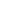 Цель: закрепление согласования прилагательного с существительным.Ход: Детям даются нераскрашенные картинки. Дети определяют, каким цветом и что они будут раскрашивать. Например: «Зеленым карандашом я буду раскрашивать траву, листья на деревьях, желтым карандашом я буду раскрашивать подсолнух, солнце и т.д.».Игра «Назови ласково»Цель: закрепление согласования прилагательного с существительным, образования уменьшительных форм прилагательных.Ход: взрослый произносит часть фразы, а дети ее заканчивают, добавляя слово.Игра «Что из чего сделано?»Цель: образование относительных прилагательныхХод: Взрослый говорит: «Стакан из стекла»Дети должны ответить на вопрос: «Какой?», «Какая?» или «Какое?» (стеклянный стакан) Стакан из стекла — стеклянный, сковорода из чугуна — чугунная, ложка из дерева — деревянная и т.д.Муниципальное казенное образовательное учреждение«Детский сад г. Фатежа «Золотой ключик»Фатежского района Курской областиКонсультация для родителейНа тему: «Особенности развития грамматического строя дошкольников».Составитель: Жердева Д. В.учитель- логопедг.Фатеж2021 г.Цветок красный, а цветочек красненькийВедро синее, а ведерко …Яблоко сладкое, а яблочко …Солнце теплое, а солнышко …Чашка синяя, а чашечка …Цыпленок пушистый, а цыпленочек …